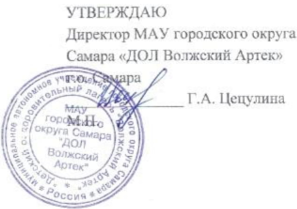 ДОКУМЕНТАЦИЯо проведении открытого акуциона в электронной формена право заключения договора на выполнение работ по текущему ремонту фасада административного корпуса МАУ городского округа Самара "ДОЛ Волжский Артек»2022СОДЕРЖАНИЕ1. Информационная карта аукциона………………………………………………………………32. Техническое задание………………………………………………………………………..….113.  Формы для заполнения участниками закупки…..…………………………………………..14Приложение 1 (Ведомость объемов работ)Приложение 2 (Локальная смета)ИНФОРМАЦИОННАЯ КАРТА открытого аукциона в электронной форме на право заключения договора выполнение работ по текущему ремонту фасада административного корпуса МАУ городского округа Самара "ДОЛ Волжский Артек»2. ТЕХНИЧЕСКОЕ ЗАДАНИЕПредмет договора - выполнение работ по текущему фасада административного корпуса МАУ городского округа Самара «ДОЛ Волжский Артек», расположенном по адресу: 443031, Самарская область, городской округ Самара, Барбошина поляна, Десятая просека.Срок выполнения работ по договору. Начало выполнения работ – не позднее 06 октября 2022 г., срок окончания работ – не позднее 22 октября 2022 г.;Место выполнения работ: 443031, Самарская область, городской округ Самара, Барбошина поляна, Десятая просека.Условия выполнения работ:1. До начала выполнения работ Подрядчик обязан представить Заказчику, список инженерно-технического и рабочего персонала своей организации задействованных для выполнения работ. Данный список направляется официальным письмом от Подрядчика в адрес Заказчика. В списке указываются в т.ч. телефоны ответственных исполнителей Подрядчика из состава инженерно-технических работников ответственных за исполнение договора. Полномочия таких работников должны быть подтверждены приказами организации Подрядчика и копии таких приказов предоставлены Заказчику. В список сотрудников включаются следующие данные: фамилия, имя, отчество, должность. 2. Работы должны проводиться квалифицированными рабочими и аттестованными специалистами, имеющими соответствующие разрешительные документы. Копии таких документов предоставляются Заказчику до начала выполнения работ на объекте.3. Строительные материалы и оборудование, используемые при выполнении работ, приобретаются и поставляются Подрядчиком. Завоз материалов и оборудования производится по предварительному письменному согласованию с Заказчиком не позднее, чем за два рабочих дня до предполагаемой даты завоза. Нахождение рабочего персонала подрядной организации на территории Заказчика в нерабочее время допускается по согласованию с Заказчиком. 4. Подрядчик гарантирует, что изделия, материалы, устанавливаемые (используемые) в соответствии с условиями договора не будут иметь дефектов, связанных с конструкцией, материалами и функционированием при эксплуатации здания Заказчика. Дата производства материалов не должна быть ранее 2021 г.5. При производстве работ должны использоваться: оборудование, машины и механизмы, предназначенные для конкретных условий или допущенные к применению органами государственного надзора. 6. Подрядчик обязан выполнять работу в соответствии с ведомостью объемов работ (приложение 1 к документации), локальной сметой (Приложение №2 к документации), Графиком выполнения работ, согласованному с Заказчиком за 3 дня до начала работ, а также требованиями: - Федеральный закон "Технический регламент о требованиях пожарной безопасности" от 22.07.2008 N 123-ФЗ.7. Перед началом работ представлять представителю Заказчика паспорта и сертификаты на материалы и оборудование, подлежащие использованию, и согласовать с Заказчиком технологии и методы производства работ. 8. В процессе выполнения работ исполнитель обязан предусмотреть мероприятия, исключающие загрязнение прилегающей территории строительными отходами. В процессе выполнения работ исполнитель обязан предусмотреть меры по предотвращению пылеобразования, вывозу мусора. 9. Места размещения и монтажа извещателей, световых табло, громкоговорителей должны соответствовать проектно-сметной документации, действующим нормам и правилам и должны быть согласованы с Заказчиком. Все цветовые решения материалов должны быть согласованы с Заказчиком.10. При проведении работ НЕ ДОПУСКАЕТСЯ:- мероприятия и способы их реализации, нарушающие требования охраны труда, техники безопасности, санитарно-гигиенических, эксплуатационно-технических, противопожарных нормативных документов и пр.;-применение оборудования и инструментов, вызывающих превышение нормативно допустимого шума и вибрации (ГОСТ 12.1.036-81. «Система стандартов безопасности труда. Шум. Допустимые уровни в жилых и общественных зданиях» и ГОСТ 12.1.003-2014 «Система стандартов безопасности труда. Шум. Общие требования безопасности»);- загромождение и загрязнение материалами, оборудованием и мусором эвакуационных путей и мест общего пользования;- хранение газовых баллонов и легковоспламеняющихся жидкостей на объекте.11. При прокладке кабелей в скрытых полостях (например, за гипсокартоном и пр.) должен быть составлен акт скрытых работ, подписанный Сторонами, с составлением исполнительных схем.12. Сохранность находящихся на объекте материалов, изделий, конструкций, оборудования, в том числе, принадлежащих Подрядчику, осуществляет Подрядчик.13. Подключение и переключение нагрузок на распределительные щиты производить строго по предварительной заявке совместно с представителем Заказчика. Заявка оформляется в свободной форме и направляется Заказчику с сопроводительным письмом.14. В случае несогласованных действий Подрядчик устраняет последствия за свой счет в сроки, установленные Заказчиком. Все согласования производить в письменном виде.Требования к безопасности при выполнении работ: 1. Во время производства работ Подрядчик обязан соблюдать внутриобъектовый режим и осуществлять на объекте необходимые противопожарные мероприятия, мероприятия по технике безопасности и охране окружающей среды, работы необходимо вести с соблюдением требований экологических, санитарно-гигиенических, противопожарных и других норм, действующих на территории Российской Федерации, с соблюдением требований:- СНиП 12-03-2001 «О принятии строительных норм и правил Российской Федерации «Безопасность труда в строительстве» (часть 1, общие требования), утвержденного Постановлением Госстроя России от23.07.2001 № 80- СНиП 12-04-2002 «О принятии строительных норм и правил Российской Федерации «Безопасность труда в строительстве» (часть 2, строительное производство), утвержденного Постановлением Госстроя России от17.09.2002 №123;- Правил противопожарного режима в Российской Федерации, утвержденных постановлением Правительства РФ от 16.09.2020 N 1479 (ред. от 31.12.2020);- При работе на высоте – руководствоваться требованиями безопасности, изложенными в инструкции «По охране труда техники безопасности при изготовлении и эксплуатации переносных и приставных лестниц стремянок», СНиП 12-03-2001;- Мероприятия по охране труда – охрана труда рабочих должна обеспечиваться выдачей необходимых средств индивидуальной защиты (каски, специальная одежда, обувь и т.д.), выполнением мероприятий по коллективной защите работающих (ограждения, освещения, защитные и предохранительные устройства). Организация строительной площадки, для ведения на ней работ, должна обеспечивать безопасность труда работающих на всех этапах выполнения монтажных работ в соответствии с требованиями СНиП 12-04-2001, ГОСТ 12.2.013.0-91 «Система стандартов безопасности труда. Машины ручные электрические. Общие требования безопасности и методы испытаний», Приказ Минтруда России от 28.03.2014 N 155н «Об утверждении Правил по охране труда при работе на высоте».2.  Подрядчик несет ответственность за вред, причиненный жизни, здоровью сотрудников, посетителей административного здания, третьих лиц, за ущерб, причиненный их имуществу при выполнении работ. Ущерб, нанесенный по вине Подрядчика, компенсируется Подрядчиком. 3. После окончания выполнения работ по Контракту, в том числе в случае порчи интерьера внутренней отделки и декора помещений Подрядчик проводит восстановительные работы за свой счет.Гарантийный срок на выполненные работы: Гарантии качества распространяются на все работы, выполненные Подрядчиком по контракту, и результат работ. Гарантии качества работ предоставляются в полном объеме в соответствии с действующим законодательством. Гарантийный срок – не менее 2 (двух) лет с момента подписания Заказчиком акта приемки выполненных работ. Гарантийный срок на применяемые оборудование и материалы должен быть не менее гарантийного срока, установленного производителем. 3. ФОРМЫ ДЛЯ ЗАПОЛНЕНИЯ УЧАСТНИКАМИ ЗАКУПКИФорма 1СОГЛАСИЕ УЧАСТНИКА ЗАКУПКИНастоящим организация / физическое лицо, сведения о которой (ом) указаны во второй части заявки на участие в открытого аукционе в электронной форме выражает согласие на поставку товаров (выполнение работ, оказание услуг), соответствующих требованиям документации об открытом аукционе в электронной форме на ________________________________________________________________________________________________________________________________________________________________(указывается наименование аукциона)на условиях, предусмотренных указанной документацией об открытого аукционе в электронной формеФорма 2КАРТОЧКА ОРГАНИЗАЦИИг. ______________									«    »            2022 г.Изучив документацию об  открытом аукционе в электронной форме на выполнение работ по текущему ремонту фасада административного корпуса МАУ городского округа Самара "ДОЛ Волжский Артек» в том числе условия и порядок проведения настоящего аукциона, проект договора, _______________________________________________(полное наименование организации на основании учредительных документов или Ф.И.О. Участника аукциона) предоставляю следующие сведения об участнике закупки: ____________________________________________________________________________(наименование, фирменное наименование (при наличии), организационно-правовая форма Участника закупки)Контактное лицо:  ____________________________________________________________________Контактный телефон:_________________________ Адрес электронной почты _________________Мы обязуемся, в случае признания нашей заявки на участие в аукционе выигравшей, заключить договор в соответствии с действующим законодательством Российской Федерации.Настоящим:I) гарантируем (ю), что в отношении нас (меня):- не проводится процедуры ликвидации участника закупки – юридического лица и отсутствие решения арбитражного суда о признании участника закупки – юридического лица, индивидуального предпринимателя банкротом и об открытии конкурсного производства;- не приостановлена деятельность участника закупки в порядке, предусмотренном Кодексом Российской Федерации об административных правонарушениях, на день подачи заявки на участие в закупке. - отсутствуют недоимки по налогам, сборам, задолженности по иным обязательным платежам в бюджеты бюджетной системы Российской Федерации (за исключением сумм, на которые предоставлены отсрочка, рассрочка, инвестиционный налоговый кредит в соответствии с законодательством Российской Федерации о налогах и сборах, которые реструктурированы в соответствии с законодательством Российской Федерации, по которым имеется вступившее в законную силу решение суда о признании обязанности заявителя по уплате этих сумм исполненной или которые признаны безнадежными к взысканию в соответствии с законодательством Российской Федерации о налогах и сборах) за прошедший календарный год, размер которых превышает двадцать пять процентов балансовой стоимости активов участника закупки, по данным бухгалтерской отчетности за последний отчетный период;- у участника закупки – физического лица либо у руководителя, членов коллегиального исполнительного органа, лица, исполняющего функции единоличного исполнительного органа, главного бухгалтера юридического лица – участника закупки нет судимости за преступления в сфере экономики и (или) преступления, предусмотренные статьями 289, 290, 291, 291.1 Уголовного кодекса Российской Федерации (за исключением лиц, у которых такая судимость погашена или снята), а также неприменение в отношении указанных физических лиц наказания в виде лишения права занимать определенные должности или заниматься определенной деятельностью, которые связаны с поставкой товара, выполнением работы, оказанием услуги, являющихся объектом осуществляемой закупки, и административного наказания в виде дисквалификации;6) участник закупки – юридическое лицо, которое в течение двух лет до момента подачи заявки на участие в закупке не было привлечено к административной ответственности за совершение административного правонарушения, предусмотренного статьей 19.28 Кодекса Российской Федерации об административных правонарушениях;- отсутствует конфликт интересов между участником закупки и Заказчиком;- отсутствуют сведения об Участнике закупки в реестре недобросовестных поставщиков, предусмотренном Федеральным законом от 18.07.2011 № 223-ФЗ "О закупках товаров, работ, услуг отдельными видами юридических лиц", в реестре недобросовестных поставщиков, предусмотренном Федеральным законом от 05 апреля 2013 года № 44-ФЗ "О контрактной системе в сфере закупок товаров, работ, услуг для обеспечения государственных и муниципальных нужд».II) Подтверждаем соответствие требованиям, установленным в соответствии с законодательством Российской Федерации к лицам, осуществляющим поставку товаров, выполнение работ, оказание услуг, являющихся предметом закупки Подтверждаем свое согласие с требованиями и условиями, установленными в извещении и документации о проведении аукциона, и условиями приложенного к ней проекта Договора.Настоящая заявка на участие в аукционе действительна до подписания Заказчиком Договора с победителем аукциона.  Мы обязуемся в случае признания нас победителями, в иных случаях, предусмотренных настоящим извещением и Положением, заключить договор в соответствии с требованиями и условиями, установленными в Извещении о проведении открытого аукциона в электронной форме и действующим законодательством Российской Федерации.         Мы уведомлены о том, что в случае нашего уклонения от подписания договора по итогам закупки, а также в случае, если договор с нами будет расторгнут по решению суда в связи с существенным нарушением нами договора, сведения о  _____________________________________________________________________________(фирменное наименование Участника, организационно-правовая форма для юридических лиц и индивидуальных предпринимателей), фамилия, имя, отчество (для физических лиц)будут переданы для включения в Реестр недобросовестных поставщиков сроком на два года. III) подтверждаем, что мы имеем все необходимые разрешения, сертификаты, лицензии и другие документы необходимые для поставки товаров (выполнения работ, оказания услуг), предусмотренных в Извещении, внимательно ознакомились с Положением о закупке товаров, работ, услуг для нужд Заказчика.Достоверность сведений, представленных нами в заявке на участие в открытом аукционе в электронной форме, гарантируем.IV) В соответствии с Федеральным законом от 27 июля 2006 года №152-ФЗ «О персональных данных» своей волей и в своем интересе даю согласие на обработку персональных данных указанных в заявке подлежащих опубликованию или обязательному раскрытию в соответствии с законодательством Российской Федерации.Настоящим подтверждаю, что предоставляемые мною персональные данные, в отношении которых действующим законодательством установлена обязанность Заказчика по их раскрытию, являются общедоступными.Руководитель                           _____________________               _________________________                                                      (подпись)                                    (расшифровка подписи)                                  м.п. Форма 3Согласие физического лица на обработку своих персональных данныхАукцион № ___________________Наименование участника________________________________________________________________Я (ФИО) ______________________________________________________________________________проживающий по адресу: ________________________________________________________________________________________________________________________________________________________________________________________паспорт серии ___________ № ____________, выдан _____________________________________________________________________________________ (орган, выдавший паспорт / дата выдачи)в соответствии с Федеральным законом «О персональных данных» своей волей и в своем интересе выражаю МАУ городского округа Самара «ДОЛ Волжский Артек» согласие на обработку и передачу всех своих персональных данных, представленных в составе заявки на участие в открытом аукционе в электронной форме.Согласие вступает в силу со дня передачи мною МАУ городского округа Самара «ДОЛ Волжский Артек» моих персональных данных и действует до окончания срока действия Заявки на участие в аукционе в электронной форме.Приложение 1ВедомостЬ объемов работ (приложена отдельным файлом)Приложение 2локальнАЯ сметА(приложена отдельным файлом)№ НаименованиеИнформация1Способ осуществления закупкиоткрытый аукцион в электронной форме Количество этапов12Наименование заказчика, контактная информациямуниципальное автономное учреждение городского округа Самара «Детский оздоровительный лагерь «Волжский Артек» (МАУ городского округа Самара «ДОЛ Волжский Артек»)Юридический адрес: 443031, Самарская область,городской округ Самара, Барбошина поляна, Десятая просека Контактное лицо - Шевчук Екатерина Евгеньевна телефон: 8-929-710-8249e-mail: artek-samara@mail.ru4Предмет договоравыполнение работ по текущему ремонту фасада административного корпуса МАУ городского округа Самара "ДОЛ Волжский Артек»5Место, условия и сроки (периоды) поставок товара, выполнения работ, оказания услугМесто поставки: 443031, Самарская область,городской округ Самара, Барбошина поляна, Десятая просека Срок выполнения работ: начало - не позднее 06 октября 2022 г., окончание не позднее 22 октября 2022 г.6Начальная (максимальная) цена договора, обоснование, порядок формирования424 145,00 (Четыреста двадцать четыре тысячи сто сорок пять рублей 00 копеек) без НДС.НМЦД определена с помощью проектно-сметного метода.Порядок формирования: общая цена Договора включает в себя все расходы Подрядчика, в том числе расходы на материалы, транспортные услуги, монтаж оборудования, страхование, услуги субподрядных организаций, а также расходы на уплату налогов, сборов и других обязательных платежей.7Источник финансирования закупкисубсидии на иные цели из бюжета городского округа Самара8Адрес электронной торговой площадки в сети «Интернет»электронная торговая площадка (далее – ЭТП) –Регион https://etp-region.ru9Форма, сроки и порядок оплаты товара, работ, услугбезналичный расчет; по факту выполнения работ в срок не более 7 (Семи) рабочих дней на основании выставленного счета и акта выполенных работ10Шаг аукциона0,5-5% от начальной максимальной цены11Дата публикации извещения«12» сентября 2022 г.12Срок и место подачи заявок12 сентября 2022 г. до 26 сентября 2022 г. 17:00 по времени заказчика (МСК+1) электронная торговая площадка (далее – ЭТП) - Регион https://etp-region.ru13Порядок подачи заявок на участиев соответствии со ст.3.4.6 223-ФЗ Заявка на участие подается в форме электронных документов непосредственно на сайт оператора ЭТП Регион https://etp-region.ru14Место, дата рассмотрения, оценки и сопоставления заявок участников:Адрес: 443031, Самарская область, городской округ Самара, Барбошина поляна, Десятая просека 26.09.202215Место, дата и время проведения аукциона:ЭТП - Регион https://etp-region.ru
10:00 27.09.2022 по времени заказчика (МСК+1)16Место, дата подведения итогов закупки:Адрес: 443031, Самарская область, городской округ Самара, Барбошина поляна, Десятая просека 27.09.2022.17Внесение изменений в извещение (документацию)В случае внесения изменений в извещение об осуществлении конкурентной закупки, документацию о конкурентной закупке срок подачи заявок на участие в такой закупке должен быть продлен таким образом, чтобы с даты размещения в единой информационной системе указанных изменений до даты окончания срока подачи заявок на участие в такой закупке оставалось не менее половины срока подачи заявок на участие в такой закупке, установленного положением о закупке для данного способа закупки (часть 11 статьи 4. 223 ФЗ).18Размер обеспечения заявкине предусмотрено19Размер обеспечения договоране предусмотрено20Обеспечение исполнения договоране предусмотрено21Проведение переторжкине предусмотрено22Условия предоставления приоритета товарам, работам, услугам российского происхожденияне предусмотрено23Ограничение в отношении участников закупок, которыми могут быть только субъекты малого предпринимательстване установлено24Требования к заявке на участиеЗаявка на участие в открытом аукционе электронной форме должна быть составлена с учетом требований пункта 5.3.2, 5.3.3 положения о закупке учреждения и содержать:1) при заключении договора на поставку товара:а) согласие участника такого аукциона на поставку товара в случае, если этот участник предлагает для поставки товар, в отношении которого в документации о таком аукционе содержится указание на товарный знак (его словесное обозначение) (при наличии), знак обслуживания (при наличии), фирменное наименование (при наличии), патенты (при наличии), полезные модели (при наличии), промышленные образцы (при наличии), наименование места происхождения товара или наименование производителя товара;б) конкретные показатели товара, предлагаемого к поставке, соответствующие значениям, установленным документацией о таком аукционе, и указание на товарный знак (его словесное обозначение) (при наличии), знак обслуживания (при наличии), фирменное наименование (при наличии), патенты (при наличии), полезные модели (при наличии), промышленные образцы (при наличии), наименование места происхождения товара или наименование производителя предлагаемого для поставки товара при условии отсутствия в данной документации указания на товарный знак, знак обслуживания (при наличии), фирменное наименование (при наличии), патенты (при наличии), полезные модели (при наличии), промышленные образцы (при наличии), наименование места происхождения товара или наименование производителя, наименование страны происхождения товара;2) при проведении аукциона на выполнение работы или оказание услуги:а) согласие участника аукциона на выполнение работы или оказание услуги на условиях, предусмотренных документацией об аукционе;3) при проведении аукциона на выполнение работы или оказание услуги, для выполнения или оказания которых используется товар:а) согласие, предусмотренное подпунктом 2 настоящего пункта, в том числе согласие на использование товара, в отношении которого в документации о таком аукционе содержится указание на товарный знак (его словесное обозначение) (при наличии), знак обслуживания (при наличии), фирменное наименование (при наличии), патенты (при наличии), полезные модели (при наличии), промышленные образцы (при наличии), наименование места происхождения товара или наименование производителя товара;б) конкретные показатели товара, используемого при выполнении работ (оказании услуг), соответствующие значениям, установленным документацией о таком аукционе, и указание на товарный знак (его словесное обозначение) (при наличии), знак обслуживания (при наличии), фирменное наименование (при наличии), патенты (при наличии), полезные модели (при наличии), промышленные образцы (при наличии), наименование места происхождения товара или наименование производителя товара при условии отсутствия в данной документации указания на товарный знак, знак обслуживания (при наличии), фирменное наименование (при наличии), патенты (при наличии), полезные модели (при наличии), промышленные образцы (при наличии), наименование места происхождения товара или наименование производителя товара.Отсутствие в заявке на участие в закупке указания (декларирования) страны происхождения поставляемого товара (товара, поставляемого в процессе выполнения работ, оказания услуг) не является основанием для отклонения заявки на участие в закупке, и такая заявка рассматривается как содержащая предложение о поставке иностранных товаров.3) иную информацию и документы, предусмотренные настоящим извещением о проведении открытого аукциона в электронной форме (документацией о конкурентной закупке) и приложениями к нему – формы для заполнения участниками закупки (раздел 3 документации).4) документы и информацию об участнике закупки:- наименование, фирменное наименование (при наличии), организационно-правовую форму, место нахождения, почтовый адрес (для юридического лица), идентификационный номер налогоплательщика учредителей, членов коллегиального исполнительного органа, лица, исполняющего функции единоличного исполнительного органа участника закупки, главного бухгалтера (если участником закупки является юридическое лицо); фамилию, имя, отчество (при наличии), паспортные данные, место жительства (для физического лица), номер контактного телефона, адрес электронной почты участника;- согласие участника закупки на обработку персональных данных (для физического лица);- полученную не ранее чем за один месяц до дня размещения извещения о проведении процедуры закупки выписку из Единого государственного реестра юридических лиц или выписку из Единого государственного реестра индивидуальных предпринимателей, копии документов, удостоверяющих личность (для физического лица), надлежащим образом заверенный перевод на русский язык документов о государственной регистрации юридического лица или физического лица в качестве индивидуального предпринимателя в соответствии с законодательством соответствующего государства (для иностранного лица), полученных не ранее чем за один месяц до дня размещения в ЕИС извещения о проведении закупки;- документ, подтверждающий полномочия лица на осуществление действий от имени участника закупки – юридического лица (копию решения о назначении или об избрании либо копию приказа о  назначении физического лица на должность, в соответствии с которыми такое физическое лицо обладает правом действовать от имени участника закупки без доверенности (далее в настоящем разделе – руководитель). В случае, если от имени участника закупки действует иное лицо, заявка на участие в закупке должна содержать также копию доверенности на осуществление действий от имени участника закупки, заверенную печатью участника закупки и подписанную руководителем (для юридического лица) (при наличии печати) или уполномоченным руководителем лицом. В случае, если указанная доверенность подписана лицом, уполномоченным руководителем, заявка на участие в закупке должна содержать также документ, подтверждающий полномочия такого лица;- копии учредительных документов участника закупки (для юридического лица);- решение об одобрении или о совершении крупной сделки либо копию такого решения в случае, если требование о необходимости наличия такого решения для совершения крупной сделки установлено законодательством Российской Федерации, учредительными документами юридического лица и для участника закупки поставка товара, выполнение работы или оказание услуги, являющихся предметом договора, либо внесение денежных средств в качестве обеспечения заявки на участие в закупке, обеспечения исполнения договора является крупной сделкой.При этом отсутствие в составе заявки вышеуказанных документов подтверждает, что для данного участника поставка товаров, выполнение работ, оказание услуг, являющиеся предметом договора, или внесение денежных средств в качестве обеспечения заявки на участие в процедуре закупки, обеспечения исполнения договора не являются крупной сделкой.- документы, подтверждающие соответствие участника закупки требованиям к участникам закупки в соответствии с подпунктом 1 пункта 2.6.1 Положения, или копии таких документов;- документы, подтверждающие соответствие участника закупки и (или) предлагаемых им товара, работы или услуги дополнительным требованиям (пункт 2.6.2 Положения), условиям, запретам и ограничениям в случае, если такие дополнительные требования, условия, запреты и ограничения установлены Заказчиком в закупочной документации, а также декларацию о соответствии участника закупки требованиям, установленным в соответствии с подпунктами 2 – 9 пункта 2.6.1 Положения.- в случаях, предусмотренных закупочной документацией, копии документов, подтверждающих соответствие товара, работы или услуги требованиям, установленным в соответствии с законодательством Российской Федерации (при наличии в соответствии с законодательством Российской Федерации данных требований к указанным товару, работе или услуге);Внесение изменений в поданную заявку после окончания срока приема заявок не допускается. Заявки на участие в аукционе, поданные после окончания срока подачи, не рассматриваются и не возвращаются претендентам.25Критерии и порядок оценки заявок на участие в аукционе1. Закупочная Комиссия рассматривает заявки на участие в открытом аукционе на соответствие требованиям, установленным извещением и техническим заданием, и соответствие участников закупки требованиям, установленным в документации. 2. Комиссия отклоняет заявки на участие в закупке в случаях:1) несоответствие участника хотя бы одному из требований, установленных извещением о проведении закупки, документацией о закупке;2) заявка не соответствует требованиям извещения о закупке, документации о закупке или Положения о закупке заказчика;3) непредставление документов, необходимые для участия в процедуре закупки;4) наличие в представленных документах или в заявке недостоверных сведений об участнике закупки и (или) о товарах, работах, услугах;5) участник закупки не предоставил обеспечение заявки на участие в закупке, если такое обеспечение предусмотрено извещением о закупке, документацией о закупке.6) отказа от проведения аукциона.3. Отклонение заявок по иным основаниям не допускается.4. Лучшей признается заявка на участие в аукционе, которая отвечает всем требованиям, установленным в извещении о проведении аукциона, и содержит наиболее низкую цену товаров, работ, услуг. При наличии нескольких равнозначных заявок на участие в аукционе лучшей признается та, которая поступила ранее других заявок.
При оценке и сопоставлении Заявок под ценой договора понимается общая стоимость без учета НДС. Цена договора, предложенная Участником, не должна превышать начальную (максимальную) цену, указанную в извещении о проведении закупки. Цена за единицу товара (работ, услуг), предложенная Участником, не должна превышать начальную (максимальную) цену за единицу товара (работ, услуг), указанную в извещении о проведении закупки.26Порядок определения победителя электронного аукционаВ аукционе побеждает участник, заявка которого соответствует требованиям извещения, документации, и который предложил самую низкую цену путем снижения начальной (максимальной) цены договора (НМЦД). Если при проведении аукциона цена снижена до нуля, аукцион проводится на право заключить сделку. В этом случае побеждает участник, заявка которого соответствует требованиям и который предложил самую высокую цену за право заключить сделку.27Формы, порядок, дата начала и дата окончания срока предоставления участникам закупки разъяснений положений извещения о закупкеЛюбой Участник вправе направить запрос о разъяснении положений документации. Запрос о разъяснении положений документации подается в форме электронных документов непосредственно на сайт оператора ЭТП.В течение трех рабочих дней с даты поступления запроса заказчик осуществляет разъяснение положений извещения (документации) о конкурентной закупке и размещает их в единой информационной системе с указанием предмета запроса, но без указания участника такой закупки, от которого поступил указанный запрос. При этом заказчик вправе не осуществлять такое разъяснение в случае, если указанный запрос поступил позднее чем за три рабочих дня до даты окончания срока подачи заявок на участие в такой закупке. (часть 3 статьи 3.2. 223 ФЗ).28Отказ от проведения закупкиЗаказчик вправе отменить конкурентную закупку по одному и более предмету закупки (лоту) до наступления даты и времени окончания срока подачи заявок на участие в конкурентной закупке (часть5 статьи 3.2. 223 ФЗ).29Срок и порядок заключения договораДоговор по результатам конкурентной закупки заключается не ранее чем через десять дней и не позднее чем через двадцать дней с даты размещения в ЕИС итогового протокола, составленного по результатам конкурентной закупки. В случае наличия разногласий по проекту договора, направленному заказчиком, участник такой закупки составляет протокол разногласий с указанием замечаний к положениям проекта договора, не соответствующим извещению, документации о конкурентной закупке и своей заявке, с указанием соответствующих положений данных документов. Протокол разногласий направляется заказчику с использованием программно-аппаратных средств электронной площадки. Заказчик рассматривает протокол разногласий и направляет участнику такой закупки доработанный проект договора либо повторно направляет проект договора с указанием в отдельном документе причин отказа учесть полностью или частично содержащиеся в протоколе разногласий замечания (часть 28 статьи 3.4. 223 ФЗ).30Порядок подведения итоговРезультаты проведения аукциона оформляются протоколом с указанием участника, заявка которого признана лучшей. Заказчик составляет протокол и размещает его на электронной площадке (в соответствии с ч. 26 -27 ст. 3.4, ч. 14 ст. 3.2  223 ФЗ и п.3.5.10 Положения о закупках учреждения). Протоколы, составляемые в ходе закупки, размещаются заказчиком в единой информационной системе не позднее чем через три дня со дня подписания таких протоколов (ч.12 ст.4. 223 ФЗ/п.3.5.10  Положения о закупке учреждения).31Требования к участникам закупкиВ соответствии с формой 2 раздела 3 д окументации32Установленные Заказчиком требования к качеству, объёму, техническим характеристикам товара, его безопасности, функциональным характеристикам (потребительским свойствам), размерам, упаковке В соответствии с техническим заданием (раздел 2 документации), ведомостью объемов работ, локальной сметой
33Приложения к документацииПриложение 1 – ведомость объемов работ (приложена отдельным файлом);Приложение 2 – локальная смета (приложена отдельым файлом)1.ФИО руководителя2.ИНН (для юридического лица, для физического лица, для  индивидуального предпринимателя)2.Дата постановки на налоговый учет (для физического лица, для  индивидуального предпринимателя - дата выдачи ИНН)2.ОГРН (ОРГНИП) (для юридического лица/ для  индивидуального предпринимателя)2.КПП (для юридического лица)2.ОКПО (для юридического лица)2.ОКОПФ (для юридического лица)2.ОКТМО (для юридического лица, физического лица, индивидуального предпринимателя)3. Адрес местонахождения (для юридического лица, физического лица, индивидуального предпринимателя)Адрес местонахождения (для юридического лица, физического лица, индивидуального предпринимателя)3. Индекс (для юридического лица, физического лица, индивидуального предпринимателя)3. Страна 3. Субъект РФ3. Район 3. Город3. Населенный пункт3. Улица3. Номер дома (владения)3. Корпус (строение)3. Офис (квартира)3. Адрес электронной почты3. Контактный телефон4.Банковские реквизиты5.Наименование поставляемых товаров, выполняемых работ, оказываемых услуг согласно предмету закупки (в случае проведения закупки на поставку товаров указываются характеристики поставляемых товаров) В соответствии с приложением 1 к документации.6.Цена товаров, работ, услуг с указанием сведений о включенных или не включенных в нее расходах (расходах на перевозку, страхование, уплату таможенных пошлин, налогов, сборов и других обязательных платежей)Цена указывается цифрами и прописью7.Иные сведения в соответствии с извещением о проведении аукциона8.Документы, предоставляемые в подтверждение соответствия требованиям извещения о проведении открытого аукциона в электронной формеПрилагаются к заявке_________________________________/____________________(дата)(подпись)(Фамилия и инициалы)